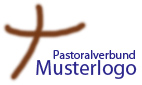  Was muss ich tun?Ermitteln, welche Briefvorlagen, Musterschreiben (z.B. bei Kirchenaustritt) und Formulare im Pastoralen Raum benötigt werden.Entwürfe für die nötigen Vorlagen erstellenEntwürfe mit der Verwaltungsleitung oder dem Pfarrer, bzw. Pastoralteam abstimmenVorlagen an zentraler Stelle (für alle Mitarbeitenden zugänglich) speichernInformation über die zur Verfügung stehenden Vorlagen an alle Beteiligten gebenBei Bedarf Vorlagen überprüfen und anpassenVorlagen für die laufende Arbeit verwenden Was muss ich beachten? Weitere Informationen:---Abgesprochenes Vorgehen zu diesem Arbeitsbereich:Abgesprochenes Vorgehen zu diesem Arbeitsbereich:1.Verantwortlich für die Erstellung und Pflege gemeinsam genutzter Vorlagen und Musterschreiben ist …..2.3.4.5.6.